Муниципальное казенное дошкольное образовательное учреждение «Детский сад комбинированного вида «Аленький цветочек»Деловая иградля учителей-логопедов и учителей-дефектологов«Я – профессионал»Руководитель РМО                                                     учитель-логопед Давыдова Л.А.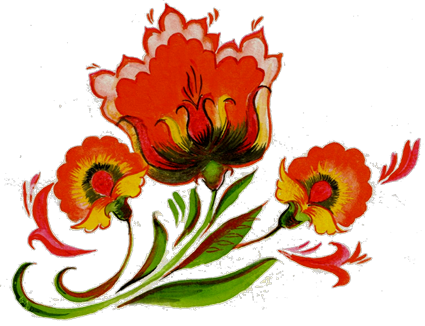 2017 г.Цель: развитие профессионализма педагогов,  их мотивации к самообразованию, обобщению  и трансляции наработанного опыта.Задачи:- активизировать компетентные возможности педагогов при проведении любой методической работы, максимально раскрыть профессиональные знания и умения участников;- повысить творческую активность учителей-логопедов образовательных учреждений.Игра-разминка для всех «Давайте познакомимся» («Имена прилагательные»).Каждый участник выбирает себе имя прилагательное, характеризующее его положительно. Имя прилагательное должно начинаться с той же буквы, что и имя участника. Первый участник называет свое имя в сочетании с именем прилагательным (например, веселая Валентина, ласковая Лариса).Ведущий: Все участники разбиваются на две команды с помощью фишек (синих, зеленых, красных). Предлагаем выбрать капитана команды. А тот участник, у которого оказалась зеленая фишка, будет нашим помощником. Вы будете раздавать и считать фишки командам1 Конкурс «Блиц»
          Задание: за 2 минуты участники должны ответить на максимальное число вопросов. За каждый правильный ответ команда получает по 1 баллу.1 команда
1. Назовите интеллектуальные функции (мышление, память, восприятие, внимание, ориентировка в пространстве и во времени).2. Буквы, которые не составляют звука (Ь, Ъ).3. Система органов, принимающих участие в образовании звуков речи? (речевой аппарат).4. Какая часть речи отвечает на вопросы «Что делает?», Что делают?», «Что будет делать?» (глагол).5. Сколько лап у двух котов? (восемь) .6. Назовите слова – паронимы (миска – мишка).7. Сколько звуков в слове — деньги (пять).8. Самое умное живое существо на планете (человек).9. Что тяжелее: один килограмм ваты или один килограмм железа? (одинаково).10. Что такое фонематический слух? (умение повторить, услышав звуки, слоги, слова).11. Каким цветом обозначаем гласные звуки? (красным).12. Дайте характеристику звуку «Р» (согласный, твердый, звонкий) .13. Назовите пару звуку «З» («С») .14. Кто собирает яблоки спиной? (еж).15. Придумайте слово, в котором букв меньше, чем звуков (яблоко).16. Какое слово длиннее: велосипед или дом (велосипед).
17. Расшифруйте аббревиатуру ФГОС ДО.
18. Необходимо заменить предложение пословицей.
• Учись всю жизнь (Век живи, век учись).
• Не болтай  (Держи язык за зубами).
 2 команда
1. Назовите просодические компоненты речи? (темп, сила, тембр голоса, интонация).2. Назовите буквы, которые состоят из двух звуков (я, ё, ю, е) .3. Придумайте слово, в котором букв больше, чем звуков (учитель).4. Назовите акустические признаки звука «Ш» (согласный, глухой, твердый).5. Время года, когда сани готовить уже поздно (зима).6. Чем кончается «лето» и начинается «осень» (буквой «о»).7. Что такое фонематическое восприятие? (умение услышать звук в потоке речи).8. Каким цветом обозначается символ согласного мягкого звука? (зеленым).9. Назовите всегда мягкие звуки (щ, ч, й).
10. Расшифруйте аббревиатуру ОВЗ.11. Что такое глобус? (макет Земли).12. Что такое фонема? (звук).13. Сколько рогов у четырех коров? (восемь).14. Назовите аббревиатуру. Недоразвитие всех сторон речи: связной речи, звукопроизношения, фонематического слуха, несформированность анализа и синтеза, звукового состава слова (ОНР).15. Назовите слово из четырех слогов (велосипед).16. Сколько гласных букв в русском языке (10).
17. Этот документ помогает педагогам планомерно решать поставленные задачи, используя для этого эффективные методики, индивидуально работать с детьми и работать с родителями (Перспективный план работы).
18. Необходимо заменить предложение пословицей.
• Не торопись, делай все аккуратно (Поспешишь – людей насмешишь).
• Беречь время (Делу время, потехе час).2. Конкурс «Почему хорошо, почему плохо»
      Ведущий: В любой жизненной ситуации можно найти как положительные стороны, так и отрицательные. Сейчас мы с вами поиграем. За каждый довод– фишка.   Участникам предлагается высказывание.  Одна команда находит положительные моменты (почему хорошо), а вторая – отрицательные (почему плохо). Оценивается количество приведенных доводов, находчивость, оригинальность. - руководитель  предложил учителю – логопеду провести семинар-практикум для  коллег, который состоится завтра…
- заведующий сообщил, что на следующей неделе в  ОУ ожидается проверка документации учителей-логопедов и учителей-дефектологов… (2 мин.)3. Конкурс «Сундучок профессиональных идей»
      Задание: Необходимо назвать как можно больше применений в работе логопеда данных предметов (бусы, прищепки, мячик, вата, карандаш, погремушка, шнурок, щетка и др.) Предметы предлагаются в сундучке на выбор.
      Ведущий: Каждой команде предлагаем набор предметов, необходимо назвать как можно больше их применений в работе логопеда. Оцениваются:  многофункциональность, четкость объяснения, оригинальность. За каждый правильный ответ фишка, повторять нельзя, дополнять можно.4. Конкурс « Что такое ФГОС?». Методический глоссарий1 команда1. Организация и управление педагогом деятельностью ребенка при решении им специально организованных учебных задач различной сложности (ДЕЯТЕЛЬНОСТНЫЙ ПОДХОД).                                                                                                            2. Формы организации личностно-ориентированной технологии (ИГРЫ, ЗАНЯТИЯ, СПОРТИВНЫЕ ДОСУГИ, УПРАЖНЕНИЯ, НАБЛЮДЕНИЯ, ГИМНАСТИКИ, МАССАЖ, ЭТЮДЫ, ТРЕНЕНГИ).                                                                                                                                                                     3. Обучение детей с особыми образовательными потребностями в общеобразовательной среде  (ИНКЛЮЗИВНОЕ ОБРАЗОВАНИЕ). 4.Фиксированная совокупность приемов (МЕТОДИКА).5.  Способы совместной деятельности учителя и учеников, направленные на достижение ими образовательных целей (МЕТОДЫ ОБУЧЕНИЯ).6.Наука о воспитании и образовании человека (ПЕДАГОГИКА).7. Специальная педагогическая наука о нарушениях речи (ЛОГОПЕДИЯ).2 команда1. О чем речь? Личностно-ориентированные, социо-игровые, проектирования, здоровьесберегающие, управленческие, информационные (ТЕХНОЛОГИИ).
2. Познавательное развитие, социально-коммуникативное развитие, речевое развитие, художественно-эстетическое развитие, физическое развитие  (ОБРАЗОВАТЕЛЬНЫЕ ОБЛАСТИ).                               3. Автоматизированное умение, выражающееся в способности быстро и безошибочно выполнять действия на основе имеющихся знаний. Формируется на основе многократного выполнения определенных действий  (НАВЫК).4. Предвидение педагогом и учащимися результатов их взаимодействий в форме обобщенных мысленных образований, в соответствии с которыми затем соотносятся все остальные компоненты педагогического процесса (ПЕДАГОГИЧЕСКАЯ ЦЕЛЬ).5. Различные объекты, используемые учителем и учениками в процессе обучения (СРЕДСТВА ОБУЧЕНИЯ).6. Раздел педагогики и теории образования, изучающий проблемы обучения(ДИДАКТИКА).7. Наука о закономерностях и особенностях развития детей с физическими и психическими недостатками (ДЕФЕКТОЛОГИЯ). 	Командам предоставляется возможность проверить свои ответы.6. Конкурс капитанов
1 КАПИТАН Прочитать стихотворение, инсценируя дефект произношения (параламбдацизм, увулярный ротацизм). Взял Валерка тарелку, взял Валерка поднос. Мне Валерка тарелку на подносе принес.
2 КАПИТАН Прочитать стихотворение, инсценируя дефект произношения (межзубный сигматизм шипящих и свистящих).Собирайтесь, звери, в стаю,
Я вас всех пересчитаю.
Серый волк. Лиса. Барсук.
Куцых зайцев сорок штук.
	Подведение итогов игры. Награждение.Приложение 11 команда1. Организация и управление педагогом деятельностью ребенка при решении им специально организованных учебных задач различной сложности и проблематики __________________________________________________                                                                                                                                                                                 
2.Формы организации личностно-ориентированной технологии _____________________________________________________________________________________________________________________________________________________________________________________________________                                                                                                                                                                    3.Обучение детей с особыми образовательными потребностями в общеобразовательной среде__________________________________________
4.Фиксированная совокупность приемов практической деятельности, приводящей к заранее определенному результату________________________5.  Способы совместной деятельности учителя и учеников, направленные на достижение ими образовательных целей _______________________________6.Наука о воспитании и образовании человека___________________________7.Специальная педагогическая наука о нарушениях речи______________________________________________________________
2 команда
1.О чем речь? Личностно-ориентированные, социо-игровые, проектирования, здоровьесберегающие, управленческие, информационные _______________________________________________________________
2. Познавательное развитие, социально-коммуникативное развитие, речевое развитие, художественно-эстетическое развитие, физическое развитие ________________________________________________________________3. Автоматизированное умение, выражающееся в способности быстро и безошибочно выполнять действия на основе имеющихся знаний. Формируется на основе многократного выполнения определенных действий ________________________________________________________________4. Предвидение педагогом и учащимися результатов их взаимодействий в форме обобщенных мысленных образований, в соответствии с которыми затем соотносятся все остальные компоненты педагогического процесса________________________________________________________________5. Различные объекты, используемые учителем и учениками в процессе обучения ________________________________________________________6. Раздел педагогики и теории образования, изучающий проблемы обучения__________________________________________________________________7. Наука о закономерностях и особенностях развития детей с физическими и психическими недостатками _________________________________________1 команда1. Организация и управление педагогом деятельностью ребенка при решении им специально организованных учебных задач различной сложности (ДЕЯТЕЛЬНОСТНЫЙ ПОДХОД)
                                                                                                                                   
2. Формы организации личностно-ориентированной технологии (ИГРЫ, ЗАНЯТИЯ, СПОРТИВНЫЕ ДОСУГИ, УПРАЖНЕНИЯ, НАБЛЮДЕНИЯ, ГИМНАСТИКИ, МАССАЖ, ЭТЮДЫ, ТРЕНЕНГИ)                                                                                                                                                                     3. Обучение детей с особыми образовательными потребностями в общеобразовательной среде  (ИНКЛЮЗИВНОЕ ОБРАЗОВАНИЕ) 4.Фиксированная совокупность приемов (МЕТОДИКА)5.  Способы совместной деятельности учителя и учеников, направленные на достижение ими образовательных целей (МЕТОДЫ ОБУЧЕНИЯ)6.Наука о воспитании и образовании человека (ПЕДАГОГИКА)7. Специальная педагогическая наука о нарушениях речи (ЛОГОПЕДИЯ)2 команда1.О чем речь? Личностно-ориентированные, социо-игровые, проектирования, здоровьесберегающие, управленческие, информационные  (ТЕХНОЛОГИИ)
2. Познавательное развитие, социально-коммуникативное развитие, речевое развитие, художественно-эстетическое развитие, физическое развитие (ОБРАЗОВАТЕЛЬНЫЕ ОБЛАСТИ)                               3. Автоматизированное умение, выражающееся в способности быстро и безошибочно выполнять действия на основе имеющихся знаний. Формируется на основе многократного выполнения определенных действий  (НАВЫК)4. Предвидение педагогом и учащимися результатов их взаимодействий в форме обобщенных мысленных образований, в соответствии с которыми затем соотносятся все остальные компоненты педагогического процесса (ПЕДАГОГИЧЕСКАЯ ЦЕЛЬ)5. Различные объекты, используемые учителем и учениками в процессе обучения (СРЕДСТВА ОБУЧЕНИЯ)6. Раздел педагогики и теории образования, изучающий проблемы обучения(ДИДАКТИКА)7. Наука о закономерностях и особенностях развития детей с физическими и психическими недостатками (ДЕФЕКТОЛОГИЯ)Взял Валерка тарелку, взял Валерка поднос.
Мне Валерка тарелку на подносе принес.
(параламбдацизм, увулярный ротацизм)
Собирайтесь, звери, в стаю,
Я вас всех пересчитаю.
Серый волк. Лиса. Барсук.
Куцых зайцев сорок штук.
(межзубный сигматизм шипящих и свистящих).